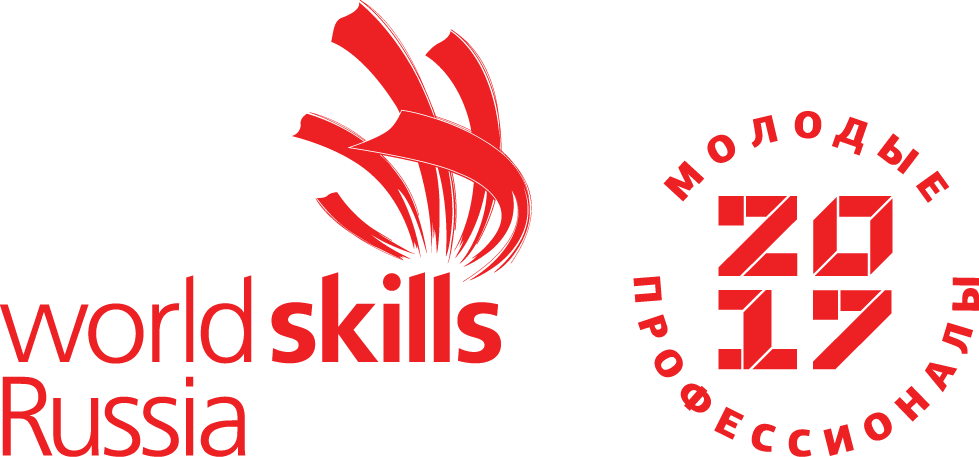 ПЛАН ЗАСТРОЙКИ КОМПЕТЕНЦИИУправление локомотивом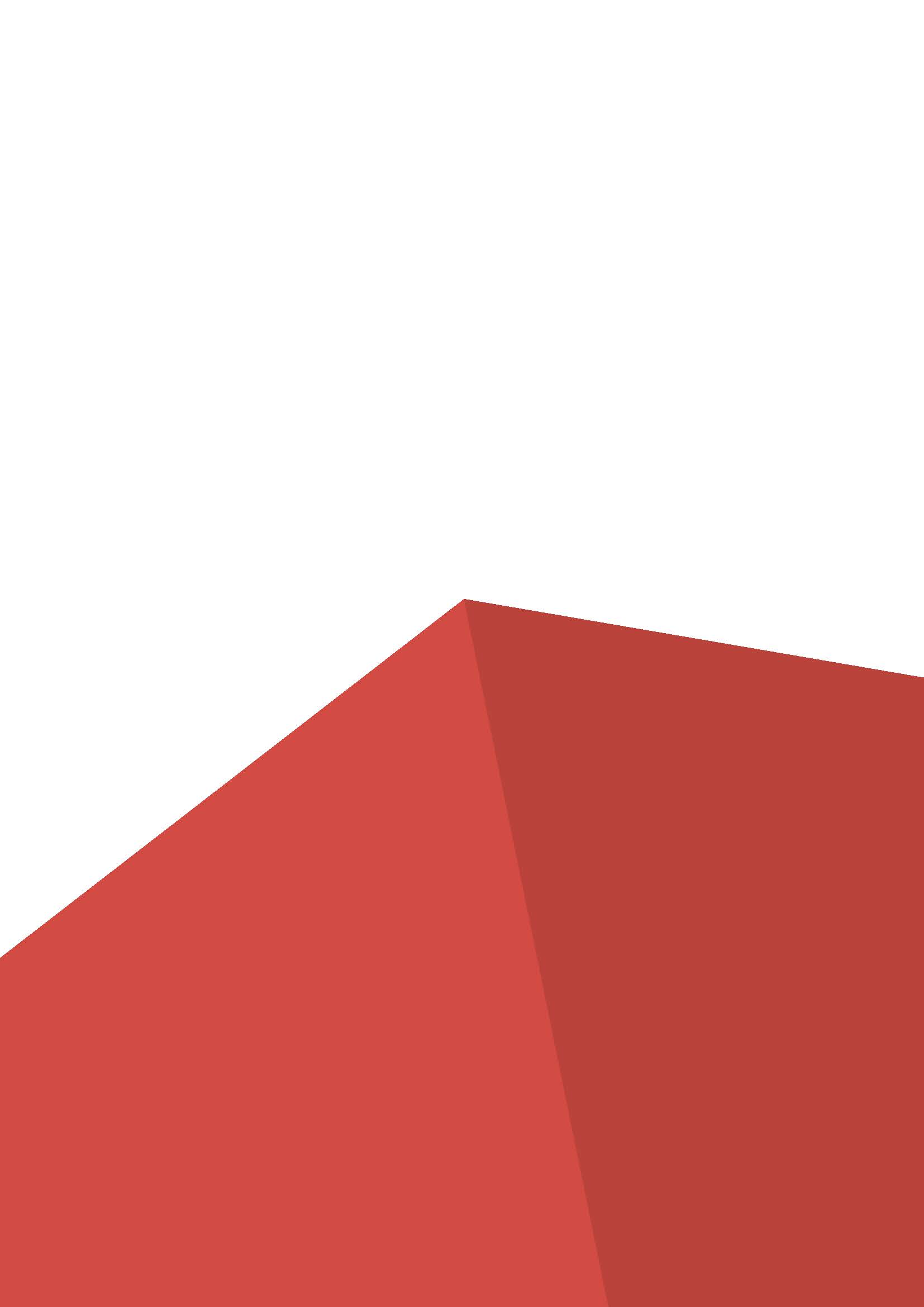 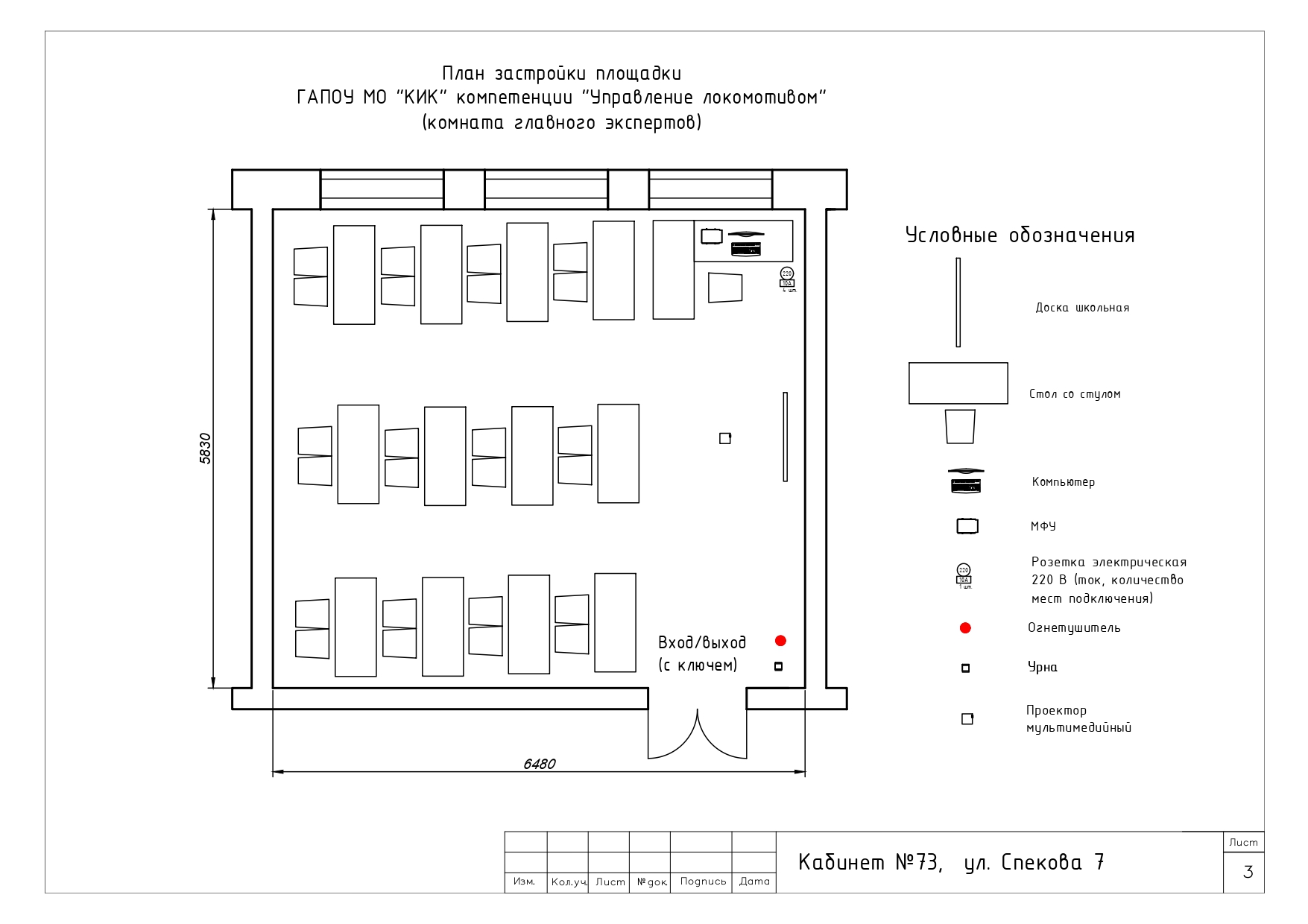 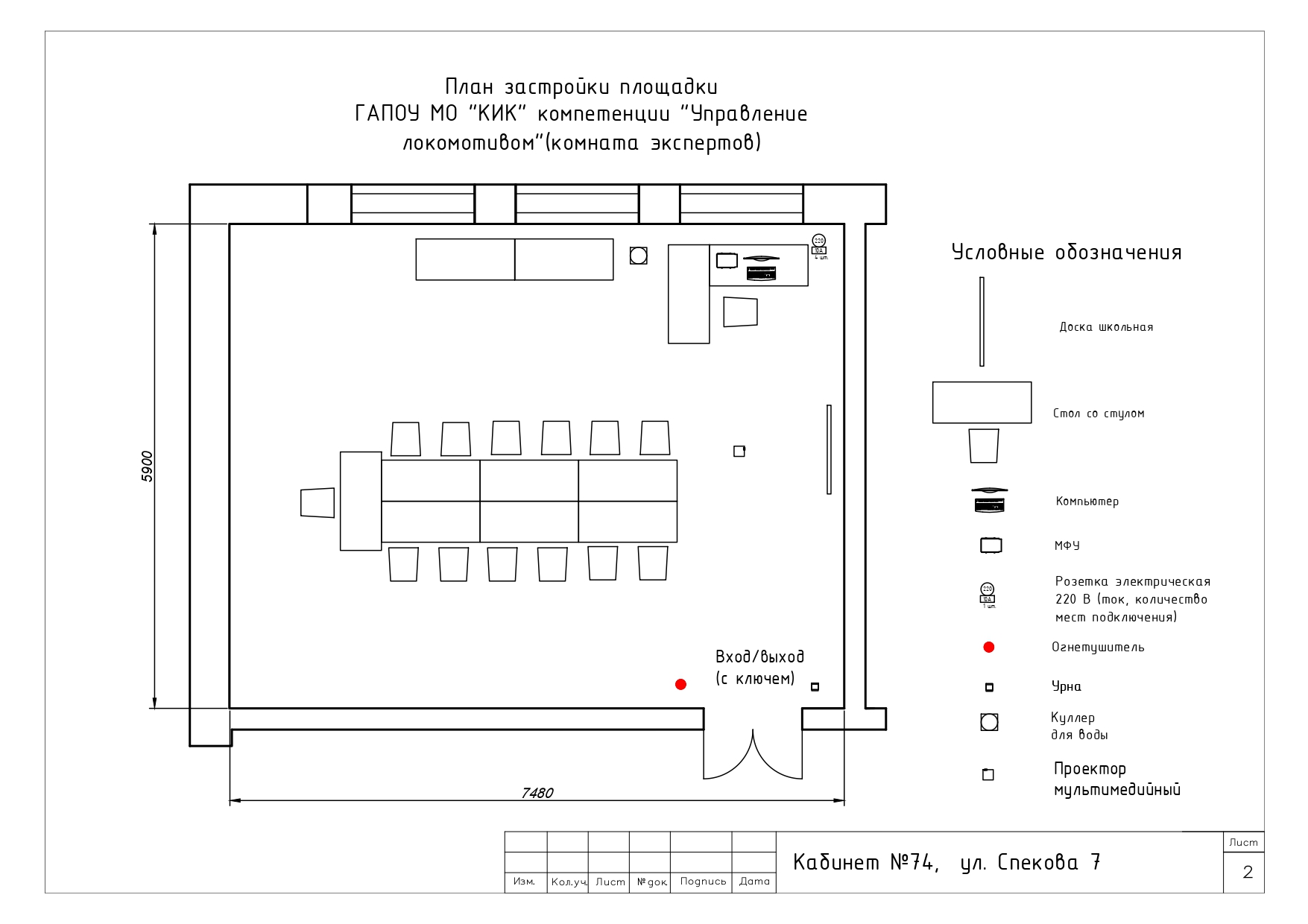 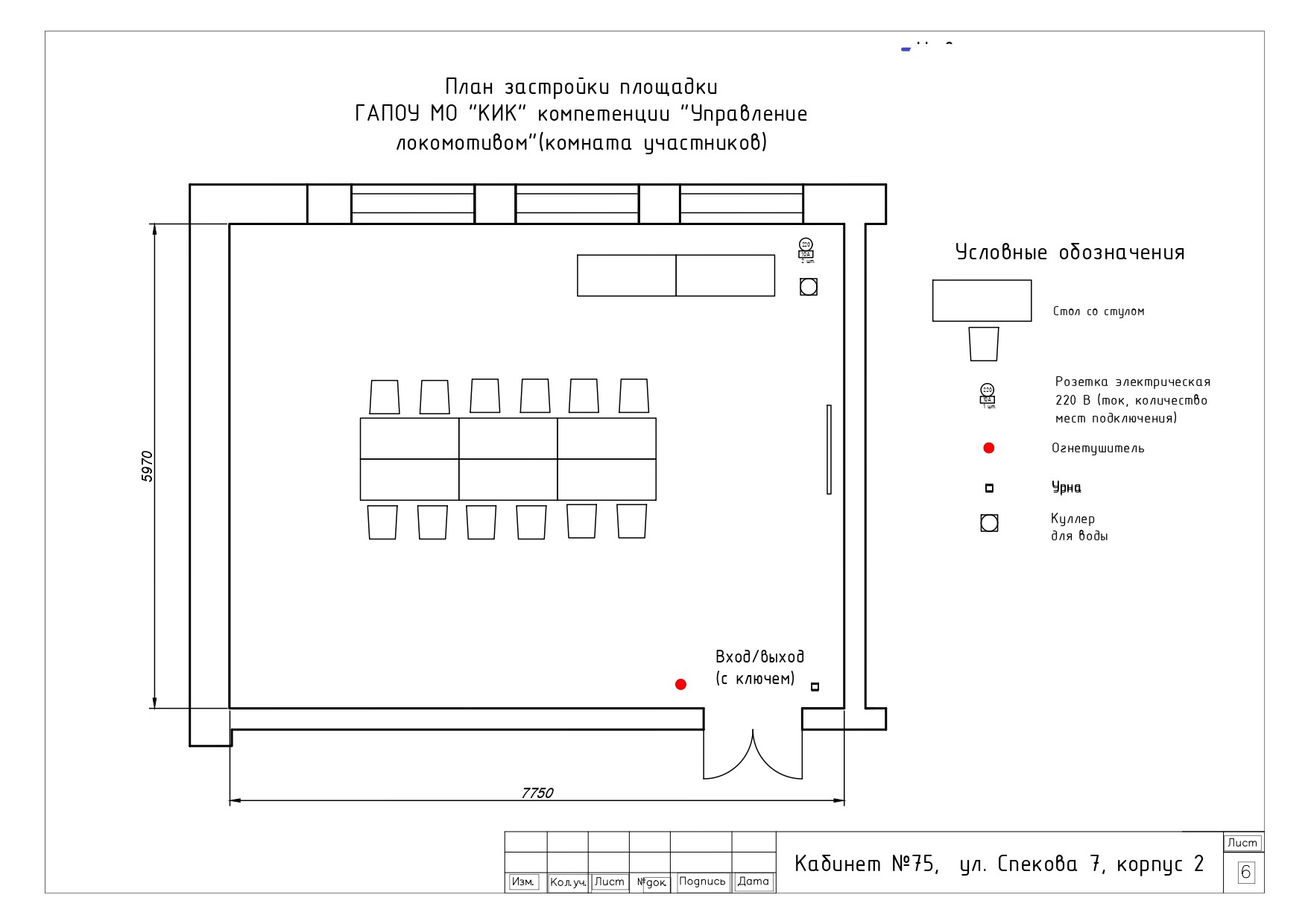 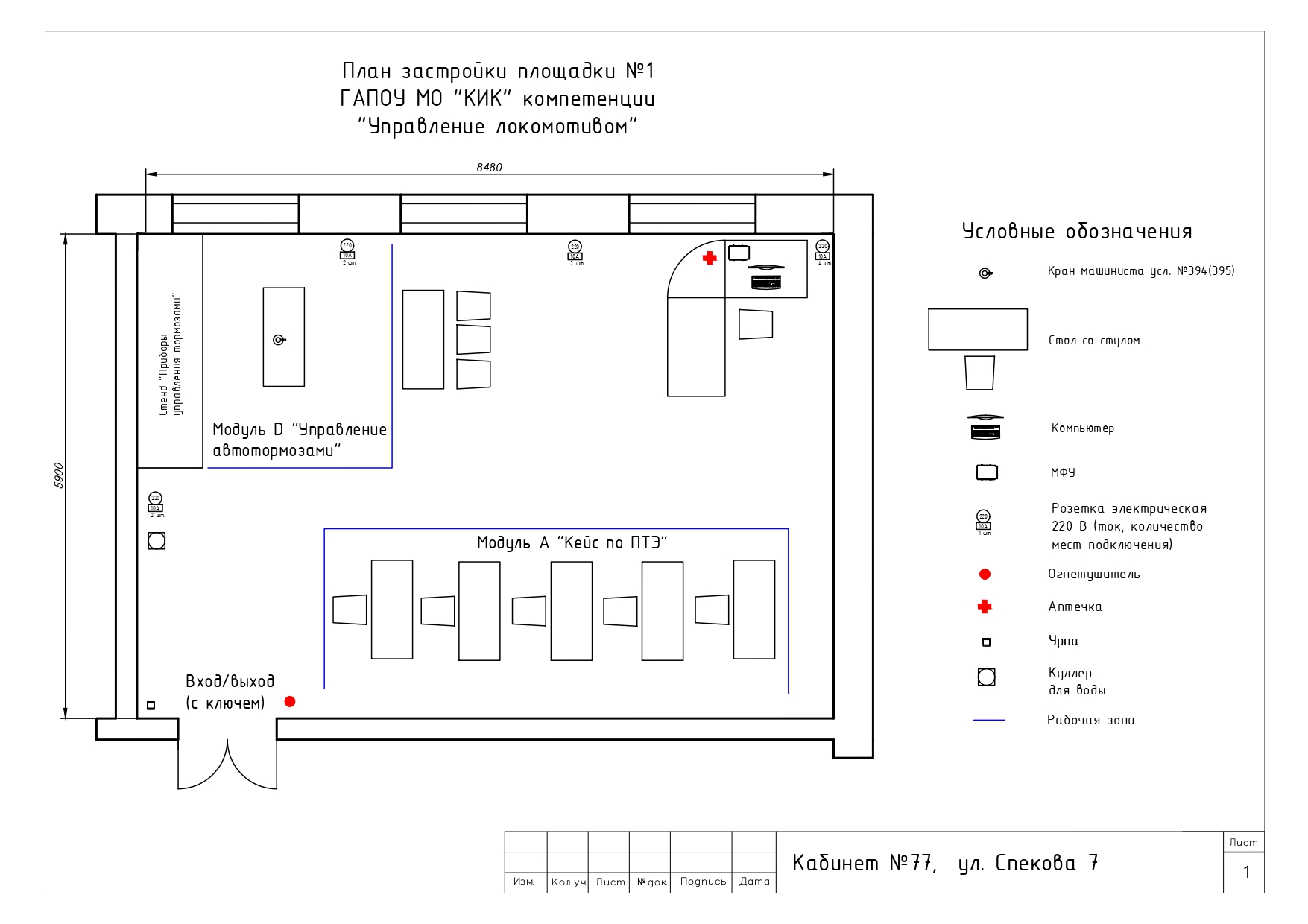 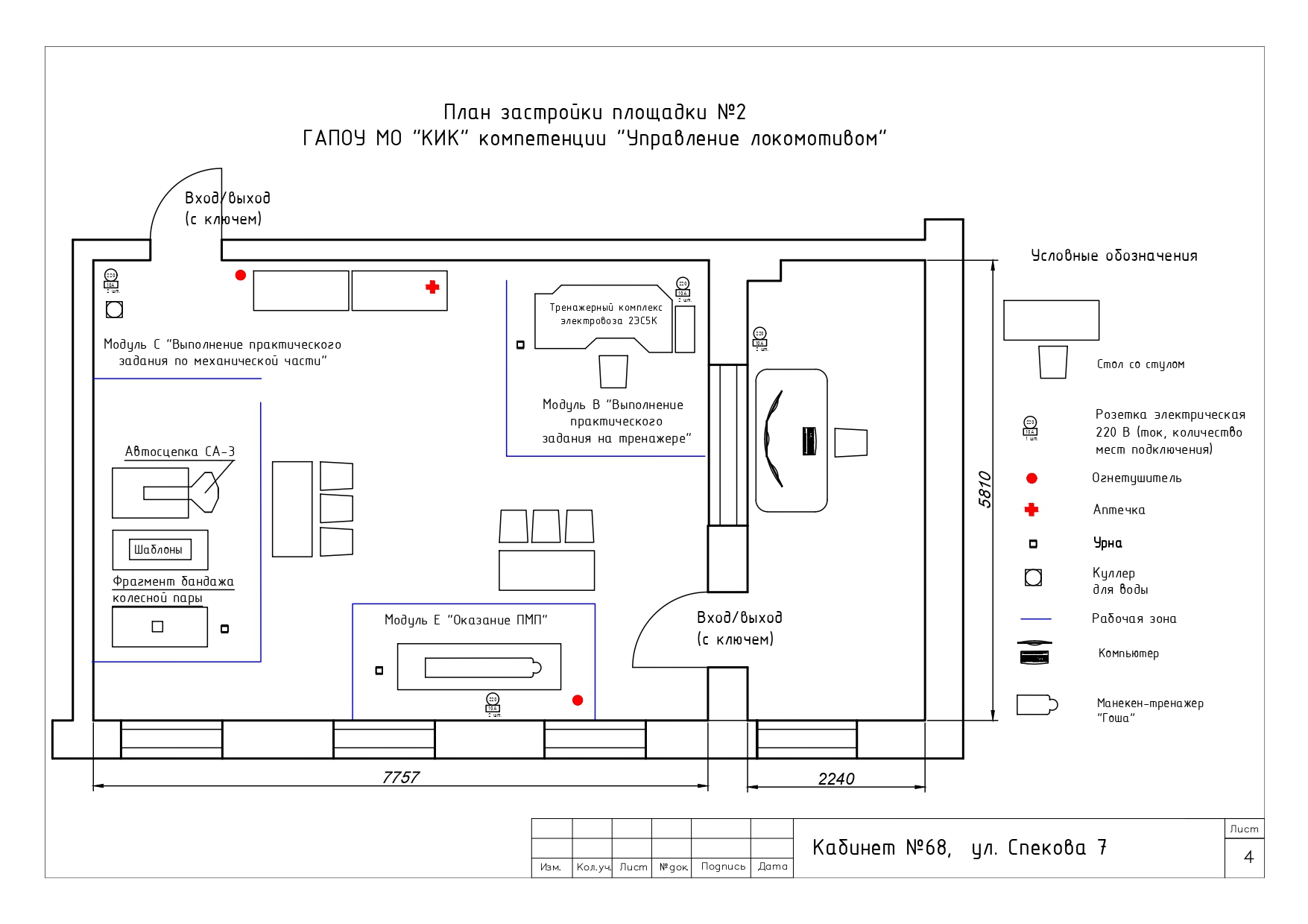 